Силабус навчальної дисципліни «Українська мова за професійним спрямуванням»  Спеціальність: 035 «Філологія» (Українська мова і література)Галузь знань: 03 «Гуманітарні науки»Рівень вищої освітиПерший  (бакалаврський)Статус дисципліниНавчальна дисципліна обов’зкового компонента з фахового перелікуСеместрІ,ІІ (перший, другий)Обсяг дисципліни, кредити ЄКТС/загальна кількість годин3 кредитиМова викладанняУкраїнськаЩо буде вивчатися (предмет навчання)        Предметом вивчення курсу є одиниці різних структурних рівнів української мови, їхня природа, класифікація,особливості функціонування; норми сучасної української літературної мови; науковий стиль та його засоби, види і жанри наукових текстів; усне і писемне ділове мовлення.Чому це цікаво/потрібно вивчати (мета)   Метою викладання дисципліни є розвиток інтересу до державної мови, розуміння її значущості у житті кожного громадянина України, формування національно-мовної особистості, поглиблення знань студентів про норми сучасної української мови, навчання усної і писемної ділової комунікації; підвищення та вдосконалення рівня культури мовлення майбутніх фахівців тощо.Чому можна навчитися (результати навчання)        Застосовувати набуті знання на практиці, послуговуючись у своєму повсякденному житті та професійній діяльності. Курс  практичних занять має за мету підвищення рівня загальномовної підготовки, мовної грамотності, комунікативної компетентності студентів, практичне оволодіння основами офіційно-ділового, наукового, розмовного стилів української мови, що забезпечить професійне спілкування на належному рівні. А також:знаходити та використовувати найдоцільніші мовні засоби для кожної конкретної професійної комунікативної ситуації;влучно висловлювати думки для успішного розв’язання проблем і практичних завдань у професійній діяльності;раціонально планувати мовленнєву поведінку в рамках професійного середовища;доречно використовувати терміни, та професіоналізми у фаховому спілкуванні; самостійно створювати тексти професійного спрямування; правильно добирати мовні засоби при складанні різних типів документів;послуговуватися лексикографічними джерелами (словниками, зокрема електронними) та іншою довідковою літературою, необхідною для самостійного вдосконалення мовної культури.Як можна користуватися набутими знаннями і вміннями (компетентності)      Надалі вивчена дисципліна допомагатиме  збагачувати свій інтелект шляхом самоосвіти, накопичувати знання та формувати навички з різних аспектів професійної діяльності, використовуючи знання державної мови.Навчальна логістикаЗміст дисципліни: Змістовий модуль 1. Законодавчі та нормативно-стильові ознаки професійного спілкування. Тема 1. Державна мова — мова професійного спілкування.Тема 2. Основи культури української мови.  Тема 3. Стилі сучасної української літературної мови у професійному спілкуванні. Змістовий модуль 2. Професійна комунікація.Тема 4 Ділові папери як засіб писемної професійної комунікації. Тема 5. Документація з кадрово-контрактних питань.Тема 6. Довідково-інформаційні документи.Тема 7. Етикет ділового листування.Тема 8. Спілкування як інструмент професійної діяльності.Тема 9. Риторика і мистецтво презентації.Тема 10. Культура усного фахового спілкування.Тема 11. Форми колективного обговорення професійних проблем.Тема 12. Українська термінологія у професійному спілкуванні.Тема 13. Науковий стиль і його засобиу професійному спілкуванні.Тема 14. Переклад і редагування наукових текстів.Види занять: практичні.Методи навчання: навчальна дискусія, пояснювально- ілюстративний, узагальнення, створення ситуації інтересу і новизни у процесі викладання, опора на життєвий досвід здобувана вищої освіти застосування диференційованого підходу до процесу навчання й оцінювання знань, умінь і здібностей студентів з інвалідністю.Форми навчання: очна, заочна, дистанційна.ПререквізитиНавчальна дисципліна «Українська мова за професійним спрямуванням» є складовою циклу професійної підготовки фахівців освітнього ступеня «бакалавр», є базовою для вивчення спеціальних дисциплін. Дисципліна забезпечує формування кваліфікованих, грамотних, мовно компетентних фахівців, які досконало володіють українською літературною мовою у професійній сфері, базується на шкільному курсі дисципліни «Українська мова».ПореквізитиНабуті знання з української мови за професійним спрямуванням можуть бути використані у професійному спілкуванні; для фахової комунікації із представниками різних ділових та наукових кіл.Інформаційне забезпечення з фонду та репозитарію Університету «Україна»Наукова бібліотека Університету «Україна» 1. Шевчук С.В. Українська мова за професійним спрямуванням : [підручник, за програмою МОН]. –4-те видання / С.В. Шевчук, І.В. Клименко. –К. : Алерта, 2019. –696 с.2. Лисенко Н.О. Культура наукової мови: [навчальний посібник] / Н.О.Лисенко, Н.В.Піддубна, О.О. Тєлєжкіна. –Х.: Тім Пабліш Груп, 2015. –224 с.3. Пономарів О.Д. Українське слово для всіх і для кожного / О.Д.Пономарів. –К.: Либідь, 2013. –360с. 4. Український правопис 2019 [Електронний ресурс]. –Режим доступу: http://www.inmo.org.ua/news/український-правопис.-електронна-версія-офіційного-видання.html5. Культура писемного ділового мовлення [Електронний ресурс]. –Режим доступу: http://www.linguistika.com.ua.Локація та матеріально- технічне забезпеченняАудиторія теоретичного навчання, проєкторСеместровий контроль, екзаменаційна методикаЗалік,  іспит, тестування, КафедраУкраїнської мови і літератури, іноземних мов та перекладуІнститутФілології та масових комунікаційВикладач Гордієнко Алла Миколаївна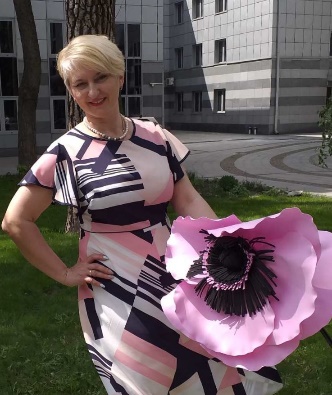 Посада: старший викладач E-mail: a0675067567@gmail.comРобоче місце: (ІІІ кор.) 402 ауд.Оригінальність навчальної дисципліниАвторський курс, викладання українською мовоюЛінк на дисциплінуПосилання на розроблений електронний курс Moodlehttps://vo.uu.edu.ua/course/view.php?id=11751